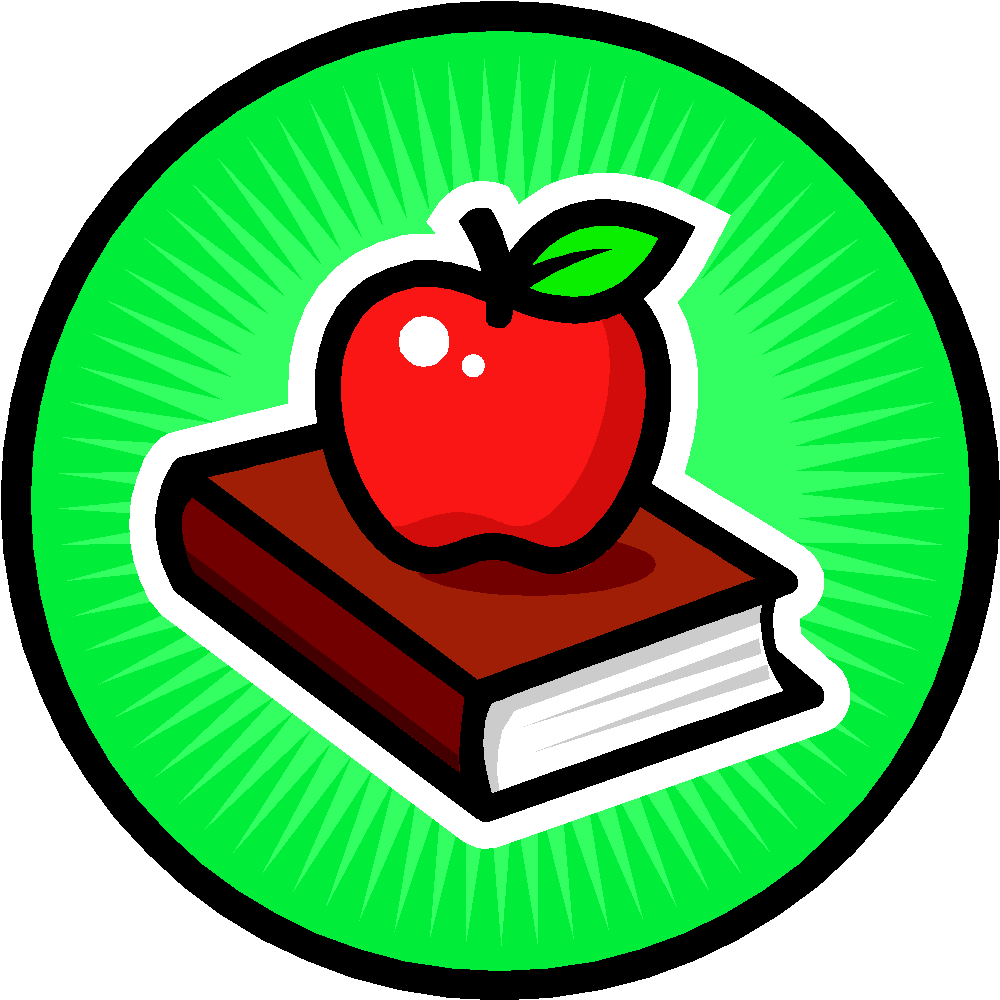   LITERARY LINGO LIST 1Setting- The time and place of the action in a storyPlot- The sequence of events in a storyExposition-The introductory material which gives the setting, creates the tone, presents the characters, and other facts necessary for understanding the story.Rising Action-Events that occur leading up to the climaxClimax-The highest point of interest or suspense in the story;The point at which the events can go one way or the otherFalling Action-Events that occur after the climaxResolution(Denouement)-The way the story turns out; The final outcomeConflict-The struggle between opposing forces; the problem in the story.Internal Conflict-Takes place within the mind of the character; the character struggles to make a decision, take an action or overcome a feeling. (Man versus Self)External Conflict-The character struggles against some outside force such as another person or nature. (Man versus Man, Man versus Nature, Man versus Society)Character-A person or animal that takes part in the action of a storyMajor Character (Protagonist)-The most important character in the story.Minor Character-One who takes part in the action but is not the focus of attention.Antagonist-The character or force that opposes the protagonist.Characterization-The way the author develops and creates the characterDirect Characterization-the author states the character’s traits or characteristics directlyIndirect characterization-the author depends on the reader to draw conclusions about the character’s traits.Theme-The central message, concern, or purpose in a story.Mood-The feeling created in the reader by a literary work or passage.LITERARY LINGO LIST 2Tone-The author’s attitude toward the subject and the audience.Foreshadowing- The author’s use of hints or clues to suggest events that will occur later in the story.Irony-When the outcome of the situation is the opposite of what you expect.Symbolism-A person, place, or object which suggests a meaning beyond the obvious.Imagery-Language that appeals to the senses. Flashback- When the author interrupts the plot of the story to recreate an incident of an earlier time.Analogy- The comparison of two pairs which have the same relationships.Dialect-A form of language spoken by people from a particular region.Dialogue-The conversation between characters that may reveal their traits and advance the action of a narrative.Figurative Language- Whenever you describe something by comparing it with something else you are using figurative languageSimile- A direct comparison between two unlike things using the words like or as.Metaphor-A comparison between two unlike things without using like or as.Idiom- An expression that means something other than the meaning of its individual words. Personification-Giving human characteristics to an animal, object, or idea.Hyperbole-An exaggerated statement used to emphasize a point.                                           Sound DevicesAlliteration-Repeated consonant sounds at the beginning of words.   Onomatopoeia-Use of words that imitate sounds that brings a description to life.LITERARY LINGO: POINT OF VIEWPoint of View-The perspective from which the story is told. It is either a narrator outside of the story or a character in the story.First Person- Told by a character who is in the story and uses the first person pronouns, I me, my, we. Can tell the reader everything he/she feels, sees, and does in the story.Second Person-Told by a narrator who uses the pronoun you; Not Very CommonThird Person-Told by a narrator using the third person pronouns he, she, they; Relates the inner thoughts and feelings of only one character. The narrator is a character in the story.Third Person Omniscient-Told by a narrator using the pronouns he, she, they; however the narrator is outside of the story and knows and tells what each character thinks and feels. Omniscient means all knowing.